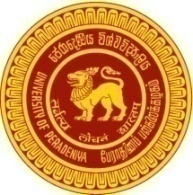 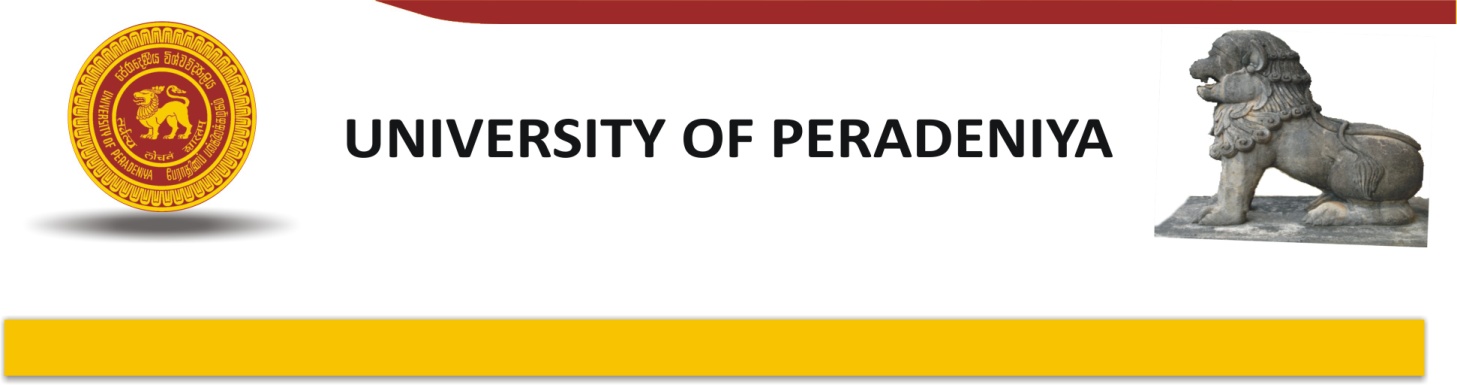 The Chairman, University Procurement Committee, on behalf of the University of Peradeniya invites sealed bids from eligible and qualified bidders for the supply of under-mentioned item in the specified quantity (14) to the University of Peradeniya.2.	A complete set of Bidding Documents in English language can be obtained upon the payment of a non-refundable fee of Rs. 10,000/=to the Shroff at the Senate Building of the University of Peradeniya from 9.00 a.m. to 3.00 p.m. on normal working days from 15/11/2019 to 09/12/2019.  The bidding documents can also be downloaded from the University’s Website i.e. www.pdn.ac.lk.  Those who are obtaining bidding documents from the University’s Website shall submit the tenders along with a Bank Draft for the non-refundable fee of Rs.10,000/=drawn in favour of the “Bursar, University of Peradeniya”.3. The duly perfected Bids marked as Supply, Deliver and Installation of Fully Automated Dental Units with All Standard Accessories, Surgeons’ Stools and Intra Oral Cameras - LS-05/19/NCB/04 on the top left-hand corner of the envelopes hall be posted under the Registered mail to the Chairman, University Procurement Committee, Senate Building, University of Peradeniya, KY 20400, Peradeniya or be personally placed in the Tender Box that has been kept at the office of the Registrar, of the University of Peradeniya no later than 1.00 p.m. on 10/12/2019.  Soon after the closing of bids, all the tenders will be opened in public at 1.30 p.m. at the Committee Room of the Senate Building, University of Peradeniya. Late bids will be rejected.  The bidder or the bidder’s representative may be present at the bid opening.4.	All bids shall be accompanied by a Bid Security Bond worth 1% of the total bid value drawn in favour of the Vice-Chancellor, University of Peradeniya obtained from a bank approved by the Central Bank of Sri Lanka, valid until 10/04/2020 or a receipt obtained by making a cash payment of this amount to the Shroff, University of Peradeniya. 5. 	Further information in this regard can be obtained from the Deputy Bursar/Local Supplies, University of Peradeniya by phone on 081-2392413.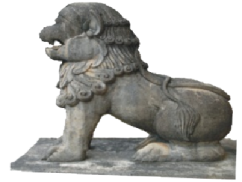      CHAIRMAN     UNIVERSITY PROCUREMENT COMMITTEE     UNIVERSITY OF PERADENIYA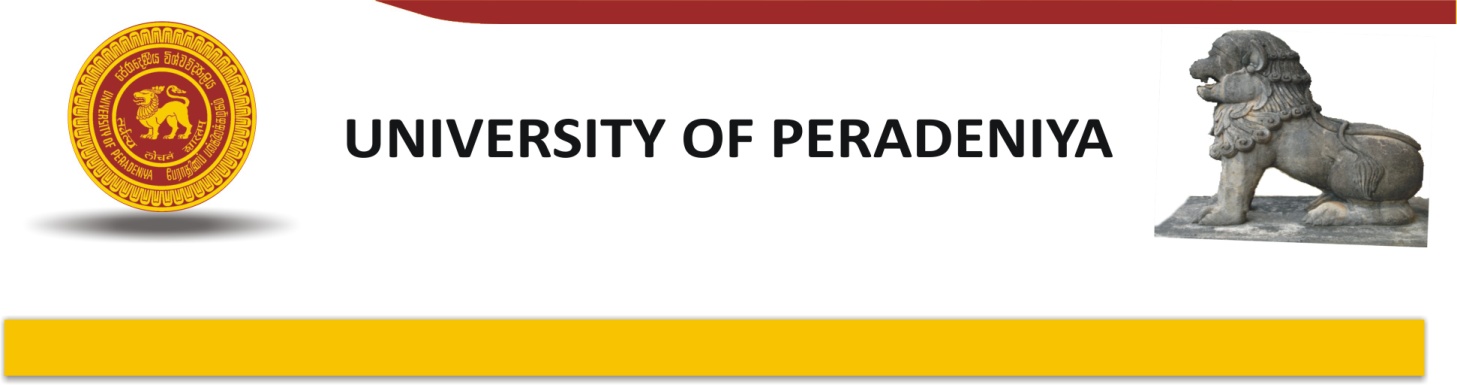 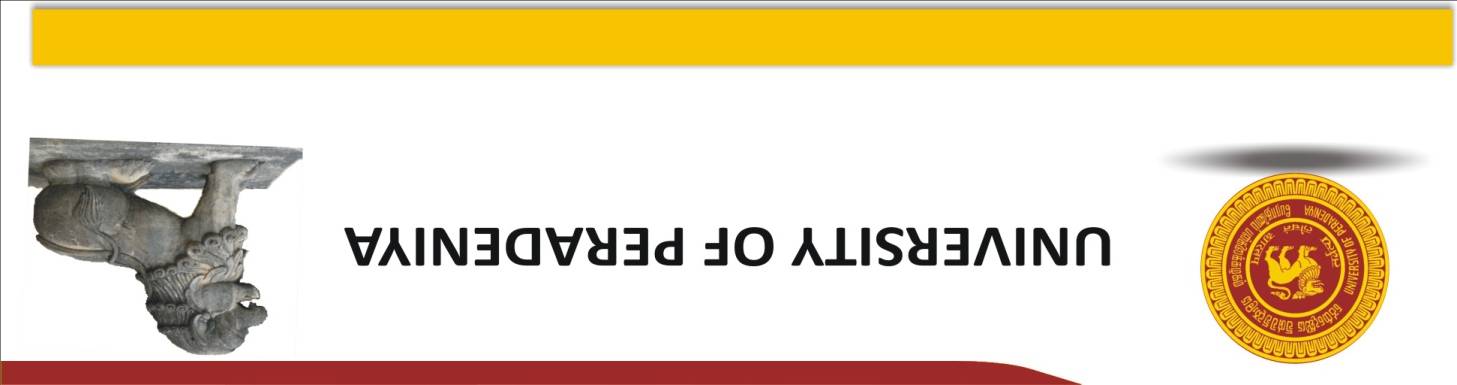 University of PeradeniyaLocal Supplies UnitPeradeniya 20400, Sri Lanka                  Tele: 081-2392883        Fax: 2388082                                                                                     									                            Date: …………………………………………………………….…………………………………………………………………………………………………………………………Dear Sir,SUPPLY, DELIVER AND INSTALLATION OF FULLY AUTOMATED DENTAL UNITS WITH ALL STANDARD ACCESSORIES, SURGEON’S STOOLS AND INTRA ORAL CAMERAS TO THE UNIVERSITY OF PERADENIYA – BID NO. LS-05/19/NCB/04The Chairman, University Procurement Committee, University of Peradeniya invites sealed bids for the Supply deliver and installation of item in the quantity mentioned in the schedule below to the University of Peradeniya from reputed vendors up to 1.00 p.m. on 10/12/2019 under the general terms and conditions set out below. SCHEDULE IGENERAL TERMS AND CONDITIONYours faithfully,ChairmanUniversity Procurement Committee,University of Peradeniya                                                                                                                                            ANNEXURE IGENERAL TERMS AND CONDITIONS…………………..……………………………………Seal and the signature of the bidderUNIVERSITY OF PERADENIYASUPPLY, DELIVER AND INSTALLATION OF FULLY AUTOMATED DENTAL UNITS WITH ALL STANDARD ACCESSORIES, SURGEON’S STOOLS AND INTRA ORAL CAMERAS TO THE UNIVERSITY OF PERADENIYA – BID NO. LS-05/19/NCB/04BID SUBMISSION FORMTo:	Chairman,	Procurement Committee,	University of Peradeniya,	Peradeniya.Having examined the instructions to Bidders, General Conditions, Specifications and Bidding Data Sheets/Offer Sheets for the Supply of items in conformity with the said General Conditions, Specifications and Bidding Data Sheets/Offer for the cost mentioned below. (Please indicate all inclusive cost with VAT)We agree to abide by this quotation for the period of 90 calendar days from the date fixed for receiving the same and it shall remain binding upon us and may accepted at any time before the expiration of that period.Unless and until a formal Agreement is prepared and executed this quotation together with your written acceptance thereof, shall constitute a binding contract between us.We understand that you are not bound to accept the lowest and that you reserve the right to reject any or all quotations or to accept any part of quotation in the best interest of the University without assigning any reasons thereof.Name of Bidder			: …………………………………………………………….Seal				: ……………………………………………………………Signature of Bidder		: .……………………………………………………………Name and Title of the Signatory	: ……………………………………………………Telephone and Fax Nos.		:	Telephone Nos.  	: …………………………….Fax Nos.			: …………………………....Name of Witness		:…………………………………………………..............Signature of Witness   		:……………………………………………………………….Address				:……………………………………………………………….				………………………………………………………………..Date				:………………………………………………………………..	                                                                                                              …..……………..……………………………………                                                                                                                      Seal and the signature of the bidder…………………..……………………………………Seal and the signature of the bidderANNEXURE IVPRICE SCHEDULESignature of Bidder	: …………………………………………………Name			: …………………………………………………VAT  Registration No. 	:…………………………………………………Date			: …………………………………………………						Company Seal                                                                                                                                              ANNEXURE VSPECIMEN FORM OF BID SECURITY[This Bank Security form shall be filled in accordance with the instructions indicated in brackets]................................................................................................................................................[insert issuing agency’s name, and address of issuing branch or office]Beneficiary: ...........................................................................................................................[insert (by PE) name and address of Employer/Purchaser]Date: ............................................... [insert (by issuing agency) date]BID SECURITY NO.:  .............................................. [insert (by issuing agency) number]We have been informed that ......................................................................................................[insert (by issuing agency) name of the Bidder; if a joint venture, list complete legal names of partners] (hereinafter called “the Bidder”) has submitted to you its bid dated .......................[insert (by issuing agency) date] (hereinafter called “the Bid”) for the execution/supply [select appropriately] of [insert name of Contract] under Invitation for Bids No. ..................................... [insert IFB number] (“the IFB”).Furthermore, we understand that, according to your conditions, Bids must be supported by a Bid Security.At the request of the Bidder, we ....................................................................... [insert name of issuing agency] hereby irrevocably undertake to pay you any sum or sums not exceeding in total an amount of .......................................... [insert amount in figures] .....................................................................................................................................................................................   [insert amount in words] upon receipt by us of your first demand in writing accompanied by a written statement stating that the Bidder is in breach of its obligation(s) under the bid conditions, because the Bidder:has withdrawn its Bid during the period of bid validity specified; or(b)	does not accept the correction of errors in accordance with the Instructions to 	Bidders (hereinafter “the ITB”) of the IFB; or(c)	having been notified of the acceptance of its Bid by the Employer/Purchaser 	during the period of bid validity, (i) fails or refuses to execute the Contract	Form, if required, or (ii) fails or refuses to furnish the Performance Security,in accordance with the ITB.This Security shall expire: (a) if the Bidder is the successful bidder, upon our receipt of copies of the Contract signed by the Bidder and of the Performance Security issued to you by the Bidder; or (b) if the Bidder is not the successful bidder, upon the earlier of (i) our receipt of a copy of your notification to the Bidder that the Bidder was unsuccessful, otherwise it will remain in force up to .................................... (insert date)Consequently, any demand for payment under this Guarantee must be received by us at the office on or before that date. ...............................................................................................................................[signature(s) of authorized representative(s)ANNEXURE VISPECIMEN FORM FOR PERFORMANCE SECURITY---------------------------------- [Issuing Agency’s Name, and Address of Issuing Branch or Office] -------------------------------------Beneficiary: --------------------------  [Name and Address of Employer] -----------------------Date: -----------------------------PERFORMANCE SECURITY No.: ---------------------------------------------We have been informed that ------------------ [name of Contractor/Supplier] (hereinafter called “the Contractor” ) has entered into Contract No ---------------------- [reference number of the contract] dated --------------- with you, for the ---------------- [insert “construction” / “Supply”] of -------------------- [name of contract and brief description of Works] (hereinafter called “the Contract”).Furthermore, we understand that, according to the conditions of the Contract, a performance security is required.At the request of the Contractor, we -------------------- [name of Agency] hereby irrevocably undertake to pay you any sum or sums not exceeding in total an amount of -------------------------------- [amount in figure] (------------------------------------------------------------------------------------ [amount in words], such sum being payable in the types and proportions of currencies in which the Contract Price is payable, upon receipt by us of your first demand in writing accompanied by a written statement stating that the Contractor is in breach of its obligation(s) under the Contract, without your needing to prove or to show grounds for your demand or the sum specified herein.This security shall expire, no later than the ........... day of ......., 20...... [insert date, 30 days beyond the scheduled contract completion date] and any demand for payment under it must be received by us at this office on or before that date.....................................................[signature(s)]Item DescriptionQuantity1.Fully Automated Dental Unit with All Standard Accessories, Surgeon’s Stool and Intra Oral Camera14 Nos.Item DescriptionQuantity1.Fully Automated Dental Unit with All Standard Accessories, Surgeon’s Stool and Intra Oral Camera14 Nos.[1]Bids must be submitted in the prescribed form annexed (Annexure I) herewith. All the bidders shall sign and send Annexure I containing the General Terms and Conditions along with all the required documents as specified below under clause 16 duly completed and signed attached. The cost for the bidding documents once paid shall not be refunded.[2]Bids shall be addressed to the Chairman, Procurement Committee, University of Peradeniya, Peradeniya.[3]Bids should be sent in duplicate with all the blanks in the documents duly perfected, signed and dated, in two separate sealed covers, distinctly marked as (a) and (b) below. Failing to do so may result in the rejection of the bid. (a) ORIGINAL   - SUPPLY, DELIVER AND INSTALLATION OF FULLY AUTOMATED DENTAL UNITS WITH ALL STANDARD ACCESSORIES, SURGEON’S STOOLS AND INTRA ORAL CAMERAS TO THE UNIVERSITY OF PERADENIYA – BID NO. LS-05/19/NCB/04(b) DUPLICATE - SUPPLY, DELIVER AND INSTALLATION OF FULLY AUTOMATED DENTAL UNITS WITH ALL STANDARD ACCESSORIES, SURGEON’S STOOLS AND INTRA ORAL CAMERAS TO THE UNIVERSITY OF PERADENIYA – BID NO. LS-05/19/NCB/04Both sealed envelopes should be enclosed in one securely sealed cover marked as Supply, Deliver and Installation of Fully Automated Dental Units with All Standard Accessories, Surgeons’ Stools and Intra Oral Cameras - LS-05/19/NCB/04 on the top left-hand corner of the envelope and should be forwarded by registered post or deposited in the Official Tender Box kept at the Registrar’s Office of the University of Peradeniya addressed only to the Chairman, Procurement Committee, University of Peradeniya, Peradeniya on or before 10/12/2019 at 1.00 p.m.If the bid document is not received by the date and time specified, the bid shall not be accepted on any account.  Bids will be opened at 1.30 p.m. on 10/12/2019 (soon after the closing of bids) at the Committee Room, University of Peradeniya.The bidder or one representative is permitted to be present at the opening of the bids, at which time, name of the bidder, amount of the bids, if discounts are declared in bid form, and the amount of the discount will be read out.Those who have obtained the bid documents from the University’s Website i.e. www.pdn.ac.lk  shall send their documents along with a Bank Draft for the value of Rs. 10,000/=drawn in favour of the Bursar, University of Peradeniya as a non-refundable fee.  If not, the bid shall be rejected.  [4]Any alterations made in the bid must bear the signature of the bidder and all bids containing alterations not so signed shall be treated as informal and rejected.[5]Bids submitted in illegible manner shall also be rejected.[6]Qualification of a bidderAll bidders shall possess the legal right to supply goods for this procurement.All bidders shall produce a copy of the Business Registration Certificate/ Certificate of Incorporation (if the bidder is a Company).No Bidder whose name is black listed at the Treasury shall be qualified to submit a bid.  A bidder shall not have a conflict of interest.  All bidders found to have a conflict of interest shall be disqualified.  Any attempt on the part of the bidder/s or their agent/s to influence the officials of the University in their favour by personal canvassing with the Officers concerned or any other party or means shall result in the disqualification of such bidder/s. [7]Bid Validity Bids shall be valid up to 10/04/2020[8]Liquidated Damages The successful bidder shall supply the ordered equipment within 120 days’ time from the date of confirming the order. In case of delayed supplies, liquidated damages at the rate of0.25% per day shall be levied up to a maximum of 10% of the total contract sum.  [9]Clarifications may be sought from you on technical/Commercial aspects, if felt necessary.[10]The Bidder shall undertake to supply equipment according to the specifications given. [11]The bidder shall quote only in Sri Lankan Rupees.[12]Bidders should be prepared to accept orders subject to the penalty clause for forfeiture of Performance Security in the event of default in supplies or failure to supply within the stipulated period or supply of poor equipment. Bidders shall invariably specify in their bidding documents the delivery conditions including the time required for the supply of equipment quoted for.[13]Bidders shall quote all or part of items in the list.[14]EvaluationEvaluation will be carried out for each item separately.[15]The final acceptance of the bid rests entirely with the University. The University of Peradeniya shall not bind itself to accept the lowest or any bid, and it reserves the right of accepting or rejecting any of the Bids. The Bidders on their part should be prepared to supply the items ordered from them which they have quoted in the bidding documents.[16]The bidding document must consist of the following documents as part of the Bid:Dully signed General Terms and Conditions of the Bid (Annexure I)Dully filled and signed Bid Submission Form (Annexure II)Specifications of quoted Equipment on the given format (Annexure III)Dully filled and signed Price Schedule (Annexure IV)Bid Security on the given formant Annexure V)Copy of the Business Registration Certificate/Certificate of incorporationAudited Financial StatementAny other documents i.e. VAT Registration, Manufacturer Authentication Letters etc.[17]The bidders should be prepared to provide the item/s if requested by the University for further evaluation. All the items supplied under the purview of this Tender should strictly conform to the quality of the equipment and the specifications.[18]The substantial responsive bids will be referred to the Technical Evaluation Committee for further evaluation and recommendation and subsequently to the Procurement Committee for a decision.[19]Bids should be firm and subject to no variation for fluctuation of prices.[20]The successful bidder will be notified by the registered post, the acceptation of his/her bid by the University. The successful Bidder shall also execute an agreement, for the due fulfilment of the contract within the period to be specified in the letter of acceptance. If the bidder within ten days of being noticed declines or fails to enter into an Agreement on the basis of the Procurement and / or fails to submit the Performance Security referred to in paragraph 24 of these Conditions, his/her bid shall be rejected and will be considered as a defaulted supplier.[21]The official purchase order will be placed with the successful bidder after submitting the Performance Security referred to in paragraph 24 of the conditions.  [22]Fully priced copies of the Schedule of prices/rates duly signed and should be submitted along with the documents.  Any alterations made in the quotations must bear the signature of the bidder and all bids containing alterations not so signed shall be treated as informal and will be rejected.[23]Bid SecurityThe bids shall be accompanied by a Bid Security for an amount of 1% of the bid value obtained  from a  bank approved by the Central Bank of Sri Lanka valid up to 10/04/2020 written in favour of the Vice-Chancellor, University of Peradeniya or a receipt obtained from the Shroff, University of Peradeniya after making a cash payment for an amount as explained above. (Insurance Bond will not be accepted). All bids send without the Bid Security shall be treated as informal and be rejected.  [24]Performance Security:Before a formal Agreement is signed, the successful bidder shall be required to furnish a Performance Security for 10% of the contract sum from a bank approved by the Central Bank of Sri Lanka (Insurance Bond will not be accepted) in the name of the Vice-Chancellor, University of Peradeniya and to mortgage and hypothecate the same to the Vice-Chancellor, University of Peradeniya as security with an approved Bank in favour of the Vice-Chancellor, University of Peradeniya. The validity date should be one month beyond the completion date of the contract and for the payment of all claims to which the Vice-Chancellor, University of Peradeniya may be entitled under the provisions of the Agreement to be entered into. [25]Forfeiture of Performance Security:The equipment  which will be supplied should strictly be in good quality and they are found to be not in good quality the order shall be rejected and the Performance Security shall be forfeited to the University.  The University shall not be responsible for paying any expenses or losses incurred by the supplier/s in supplying of inferior quality items.In cases  where a successful bidder, after having made partial supplies fails to fulfil the contracts in full, all or any of the items not supplied may at the discretion of the procuring entity, be purchased by means of another procurement/quotations or by negotiation or from the next higher bidder who had offered to supply already and the loss, if any, caused to the University shall thereby together with such sums as may be fixed by the University towards the damages, be recovered from the defaulting bidder by forfeiting the performance security.[26][27]Any other information may be obtained from the Deputy Bursar/Local Supplies, University of Peradeniya on any working day between 9.00 a.m. to 4.00 p.m.  T’phone No. 081-2392413.The bidder shall indicate the amount of VAT, separately in the bidding document, in addition to the net value of the bids, along with the VAT Registration number.If the bidder is not registered for VAT, the net value of the bids should be indicated in the bidding documents and a letter obtained from the Commissioner of Inland Revenue Department certifying that the bidder has not registered for VAT, should be attached with the bid documents.If the bidder has not indicated the VAT Registration Number or not submitted a letter obtained from the Department of Inland Revenue bids shall not be considered for evaluation and shall be rejected.[28]Please note to send your documents with all the annexure set out in the clause 16 above. Bids without annexure shall  be rejected.[29]The Procurement Committee reserves the right to reject any or all bids received in this connection, or altogether cancel this procurement. The decision of the Procurement Committee shall be final and conclusive.[30]The University of Peradeniya shall not be responsible for or pay any expenses or losses, which may be incurred by the bidder in preparation of this procurement.[31]Brochures and Catalogues should be provided.[32]Bidder should provide at least 03 years comprehensive warranty for the item to be supplied under this procurement.[33]If the bidder is not the manufacturer of the quoted item, bidder should submit a Manufacturer's Authorization Letter along with the bid. This letter of authorization should be on the letterhead of the Manufacturer and should be signed by a person with the proper authority to sign documents that are binding on the Manufacturer.[1]Bids should be addressed to the Chairman, Procurement Committee, University of Peradeniya, Peradeniya.[2]Bids should be sent in duplicate with all the blanks in the documents duly perfected, signed and dated, in two separate sealed covers, distinctly marked as (a) and (b) below, otherwise it is likely to be rejected.(a) ORIGINAL   - SUPPLY, DELIVER AND INSTALLATION OF FULLY AUTOMATED DENTAL UNITS WITH ALL STANDARD ACCESSORIES, SURGEON’S STOOLS AND INTRA ORAL CAMERAS TO THE UNIVERSITY OF PERADENIYA – BID NO. LS-05/19/NCB/04(b) DUPLICATE  - SUPPLY, DELIVER AND INSTALLATION OF FULLY AUTOMATED DENTAL UNITS WITH ALL STANDARD ACCESSORIES, SURGEON’S STOOLS AND INTRA ORAL CAMERAS TO THE UNIVERSITY OF PERADENIYA – BID NO. LS-05/19/NCB/04Both sealed envelopes should be enclosed in one securely sealed cover and should be forwarded by registered post or deposited in the Official Tender Box kept at the Registrar’s Office of the University of Peradeniya addressed only to the Chairman, Procurement Committee, University of Peradeniya, Peradeniya on or before 10/12/2019 at 1.00 p.m.The Bid document thereof is not received by the date and time specified, the Bid shall not be accepted on any account.  Bids will be opened at 1.30 p.m. on 10/12/2019 (soon after the closing of bids) at the Committee Room, University of Peradeniya.The bidder or one representative is permitted to be present at the opening of the bids, at which time, name of the bidder, amount of the bids, if discounts are declared in bid form, amount of the discount will be read out.Those who are obtaining the bidding documents from the University Website i.e. www.pdn.ac.lk  should send their documents along with a Bank Draft for the value of Rs.10,000/= in favour of the Bursar, University of Peradeniya as a non-refundable fee.  If not the bids shall be rejected.  [3]Any alterations made in the bid must bear the signature of the bidder and all bids containing alterations not so signed shall be treated as informal and rejected.[4]Bids submitted in illegible manner shall also be rejected.[5]Qualification of a bidderAll bidders shall possess legal right to supply of goods under this procurement.All bidders shall produce a copy of the Business Registration Certificate/ Certificate of  Incorporation (if the bidder is a Company)No Bidder whose name is black listed at the Treasury shall be qualified to submit a bid.  A bidder shall not have a conflict of interest.  All bidders found to have conflict of interest shall be disqualified.  Any attempt on the part of the bidders or their agents to influence the officials of the University in their favour by personal canvassing with the Officers concerned or any other party shall cause to disqualify the Bidders.                                                                                                               ………………..……………………………………Seal and the signature of the bidder[6]Bid Validity Bids shall be valid up to 10/04/2020[7]Liquidated Damages The successful bidder shall provide the ordered equipment within 120 days’ time, from the date of confirmed the order, in case of delayed supplies, liquidated damages at the rate of0.25% per day will be levied up to a maximum of 10% of the total contract sum.  [8]Clarifications may be sought from you on technical/Commercial aspects, if felt necessary.[9]The Bidder shall undertake to supply equipment according to the specifications given. [10]The bidder shall quote only in Sri Lankan Rupees.[11]Bidders should be prepared to accept orders subject to the penalty clause for forfeiture of Performance Security in the event of default in supplies or failure to supply within the stipulated period or supply of poor equipment. Bidders shall invariably specify in their bidding documents the delivery conditions including the time required for the supply of equipment quoted for.[12]Bidders shall quote all or part of items in the list.[13]EvaluationEvaluation will be carried out for each item separately.[14]The final acceptance of the bid rests entirely with the University. The University of Peradeniya shall not bind itself to accept the lowest or any bid and it reserves the right of accepting or rejecting any of the Bids. The Bidders on their part should be prepared to supply the items ordered from them which they have quoted in the bidding documents.[15]The bidding document must be consisted of the following documents as a part of the Bid:General Terms and Conditions of the Bid  (Annexure I)Bid Submission Form (Annexure II)Specifications  (Annexure III)Price Schedule (Annexure IV)Bid Security(Annexure V)Copy of the Business Registration Certificate/Certificate of incorporation Audited Financial StatementAny other documents.                     [16]The bidders should be prepared to provide the item if requested by the University for further evaluation. All the items supply under the purview of this Tender should strictly be conformed the quality of the equipment and the specifications.[17]The substantial responsive bids will be referred to the Technical Evaluation Committee for further evaluation and recommendation and subsequently to the Procurement Committee for a decision.[18]Bids should be firm and subject to no variation for fluctuation of prices.…………………..……………………………………                                                                                                              Seal and the signature of the bidder[19]The successful bidder will be notified by the registered post, the acceptation of his/her bid by the University. The successful Bidder shall also execute an agreement, for the due fulfilment of the contract within the period to be specified in the letter of acceptance. If the bidder within ten days of being noticed declines or fails to enter into an Agreement on the basis of the Procurement and / or fails to submit the Performance Security referred to in paragraph 24 of these Conditions, his/her bid shall be rejected and will be considered as a defaulted supplier.[20]The official purchase order will be placed with the successful bidder after submitting the Performance Security referred to in paragraph 24 of the conditions.  [21]Fully priced copies of the Schedule of prices/rates duly signed and should be submitted along with the documents.  Any alterations made in the quotations must bear the signature of the bidder and all bids containing alterations not so signed shall be treated as informal and will be rejected.[22]Bid SecurityThe bids shall be accompanied by a Bid Security foran amount of 1% of the bid value obtained from a  bank approved by the Central Bank of Sri Lanka valid up to 10/04/2020 written in favour of the Vice-Chancellor, University of Peradeniya or a receipt obtained from the Shroff, University of Peradeniya after making a cash payment for an amount as explained above.(Insurance Bond will not be accepted). All bids send without the Bid Security shall be treated as informal and be rejected.  23]Performance Security:Before a formal Agreement is signed, the successful bidder shall be required to furnish a Performance Security for 10% of the contract sum from a bank approved by the Central Bank of Sri Lanka (Insurance Bond will not be accepted) in the name of the Vice-Chancellor, University of Peradeniya and to mortgage and hypothecate the same to the Vice-Chancellor, University ofPeradeniya as security with an approved Bank in favour of the Vice-Chancellor, University of Peradeniya.  The validity date should be one month beyond the completion date of the contract and for the payment of all claims to which the Vice-Chancellor, University of Peradeniya may be entitled under the provisions of the Agreement to be entered into. [24]Forfeiture of Performance Security:The equipment which will be supplied should strictly be in good quality and they are found to be not in good quality the order shall be rejected and the Performance Security shall be forfeited to the University.  The University shall not be responsible for paying any expenses or losses incurred by the supplier/s in supplying of inferior quality items.In cases  where a successful bidder, after having made partial supplies fails to fulfil the contracts in full, all or any of the furniture not supplied may at the discretion of the procuring entity, be purchased by means of another procurement/quotations or by negotiation or from the next higher bidder who had offered to supply already and the loss, if any, caused to the University shall thereby together with such sums as may be fixed by the University towards the damages, be recovered from the defaulting bidder by forfeiting the performance security.[25][26]Any other information may be obtained from the Deputy Bursar/Local Supplies, University of Peradeniya on any working day between 9.00 a.m. to 4.00 p.m.  T’phone No. 081-2392883 0812392413.…………………..……………………………………                                                                                                              Seal and the signature of the bidderThe bidder shall indicate the amount of VAT, separately in the bidding document, in addition to the net value of the bids, along with the VAT Registration number.If the bidder is not registered for VAT, the net value of the bids should be indicated in the bidding documents and a letter obtained from the Commissioner of Inland Revenue Department certifying that the bidder has not registered for VAT, should be attached with the bid documents.If the bidder has not indicated the VAT Registration Number or not submitted a letter obtained from the Department of Inland Revenue bids shall not be considered for evaluation and shall be rejected.[27]Please note to send your documents with all the annexure set out in the clause 15 above. Bids without annexure shall be rejected.[28]The Procurement Committee reserves the right to reject any or all bids received in this connection, or altogether cancel this procurement. The decision of the Procurement Committee shall be final and conclusive.[29]The University of Peradeniya shall not be responsible for or pay any expenses or losses which may be incurred by the bidder in preparation of this procurement.[30]Bidder should provide at least 03 years warranty for the item to be supplied under this procurement.[31]If the bidder is not the manufacturer of the quoted item, bidder should submit a Manufacturer's Authorization Letter along with the bid. This letter of authorization should be on the letterhead of the Manufacturer and should be signed by a person with the proper authority to sign documents that are binding on the Manufacturer.Item No.Total Price in FigureTotal Price in FigureQuantityTotal Bid Value Rs.Total Bid Value in Words1.Fully Automated Dental Units with all Accessories, Surgeon Stools and Intra Oral Cameras14 Nos.14 Nos.1234455#Purchaser’s Requirements	Purchaser’s Requirements	                                                                      Bidder’s offer                                                                      Bidder’s offer                                                                      Bidder’s offer                                                                      Bidder’s offerConformityConformityConformityYESnonoRemarks 01The Unit shall operate on single phase power supply of 230V+ 10%, 50Hz. and shall have a power on/off switch with indication lampC02Dental chair with hand pieces Chair movements shall be controlled by an electrically. CLifting capacity shall be around 200kg. CChair shall be rigidly constructed of steel or cast iron and all exposed surfaces shall be in stainless steel or chromium plated material.CSeat base, back rest, leg rest arm rest and head rest shall be covered with good quality water resistant material. The seat and back rest shall be thickly cushioned.CBack rest, head rest and two arm rests shall be independently adjustable and one of the arm rests shall be movable so that the patient has convenient access to the chair. The head rest shall be capable of being securely locked in any desired position.CSear level shall be adjustable in the range between 70cm at maximum and 40cm at minimum position. The length of complete chair shall not be less than 175cm.CSeat base up/down, back rest forward/backward movements shall be independently controllable both by means of switches on the control panel located on the tray and by means of foot control with emergency stop.CWarranty period : 3 Years comprehensive warranty  Onsite 03Air MotorSpeed shall be continuously controllable from 0- 40,000rpm by the foot control.CReverse/forward functions shall be selectable by a switchCUnit shall be supplied with straight hand pieces – 01 NoCUnit shall be supplied with contra angle hand pieces  push button -01 NoCHand piece shall be autoclave at 135°C and cable shall be detachable from the motorWarranty period 04Air RotorSpeed shall be continuously controllable at least up to 200,000 rpm by the foot control.CUnit shall be supplied with regular head push button air  rotor hand pieces  with ceramic bearing -02 No’sCHand pieces shall be autoclavable at 135 °cCWarranty period  :03 years comprehensive warranty on site05.Three-way Syringe  - 02 no’s1There shall be an autoclavable syringe for delivery of air and water. CWith control unit cord.C06.Instrument Tray 1It Shall be adjustable with two step rotating arm. C2There shall be and instrument hose hanger attached to the unit. C3Hose  hanger should be  rotatable by 180°  to more hanger the main tray  for  prevent  accidentally  drop down of hand pieces. 4Foot control shall activate the rotating instrument only if it has been lifted from the hanger. C07.Foot control1Shall control the speed of Micro motor and Air Rotor up to their maximum limit.C2Shall control the chair movements of up/down and forward/backwardC3Shall have facility to deactivate the chair movement controls while pressing the foot control to operate the rotating instruments. C4. shall have switch for operating cup filler 08.X ray Film Viewer 1There shall be an intra-oral X Ray Film Viewer attached to the Instrument Tray unit.C09.Operating LampLED  light source shall have a maximum light intensity of at least 20,000 lux at 1m away from the light.CShall have facilities to adjust the focusing   and light intensity. (  Three intensities) CLight shall be heatless and shadow less.C10Spittoon Shall be made of porcelain with sufficient space for bowl rinsing and shall have a water supply connection with a tap. CA tumbler shall be available with automatic cup filling facility of a fixed volume of water by one touch pressing of a button. C Cup filler & spittoon rinsing shall be operateby assistant tray and main tray. Spittoon Shall be rotated by 90 degrees..Spittoon cabinet should be rotatable  by 90  Degrees. 11AspirationShall include saliva ejector with sufficient suction for surgical aspiration.CTwo aspirator tubes one for saliva ejector and one for suction shall be included and shall have separate control switches. C12Assistant Control unit  Shall consist high/low suction/aspirator instrument with tubing’s and a three way syringe with control unit cord. CUnit shall have the facility of hanging the instrument with their cords on the tray. C should have  operating switches for spittoon and cup filler . Should have rotating arm Should have space for  keep  instrument tray for assistant with size of  4 x 8 inchs13Water BottleWater for 3 way syringe and hand pieces shall come through a pressurized distilled water Bottle system. General pipe line water system shall also be possible as an alternative. C15.Other Accessories.iA mobile dentist chair with backrest and with adjustable height from 20 cm to 50cm with a seat adjuster shall be included. C16Curing light system -  In built power in put – AC24V 50 Hz/60HzLight output – 1000Mw/cm -1200Mw/CMNet weight – 135 g      d.	Dimensions -260mm x 26 mm x 25 mme.Light intensity meter f. Light filter( Light  hood) g. Warranty period 17Ultra sonic scalar unit – In Built CMain unit  input – 24 V – 50Hz / 60Hz 1.3 ACOutput power- 3W-20WCFrequency – 28KHz  ±  3KHz CWater pressure – 0.1 bar ~ 5bar (0.01Mpa ~0.5 Mpa)C Main unit weight – 0.2 kgC Dimensions – 74mm x56mmx 38mm C Detachable hand piece with light, auto cleavable. Automatic frequency tracking, Scaling, endo function, Accurate output, ensure a more comfortable felling to patients with 05 scalar tips. CWarranty period 181 unit Intra Oral camera Should priced separatelyWarranty periodC19All the documents and literature relevant to the offered equipment  including price schedule, technical specification shall be attached together and be contained in a separate envelopC20State the country of origin with the offer. SUPPLIER QUALIFICATIONSYESNOREMARKSAll supplies should have a comprehensive warranty for 3 years and supplier should agree to carry out any repair, during first 5 years at the request of the University on chargeable basisSupplier should have a capability and agreed to supply the ordered quantity within the period requested by the University.All the Items need to be delivered and installed by the supplier at the venues requested by the University without any additional chargesFINANCIAL CAPABILITYYESNOREMARKSSupplier should have sound financial background with substantial profit made during last 5 years.  Audited financial accounts need to be attached with the tender.Supplier should have adequate banking facilities to executive this contract, please attach supporting documents. ITEMDESCRIPTIONQTYUNIT PRICETOTAL1.Fully Automated Dental Units with all Accessories, Surgeon Stools and Intra Oral Cameras14 Nos.VATVATTotal without VATTotal without VATTotal with VATTotal with VAT